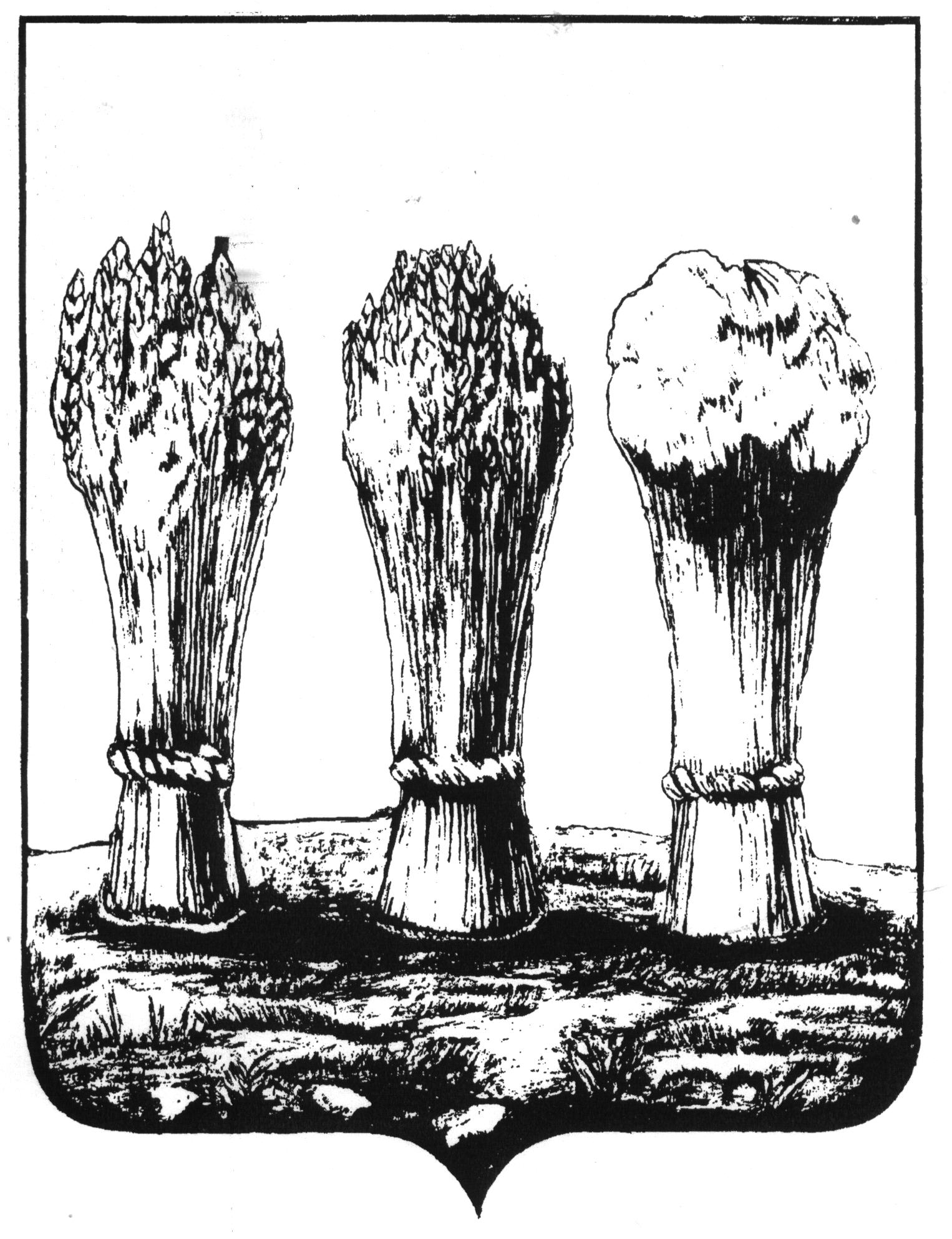 УПРАВЛЕНИЕ ОБРАЗОВАНИЯ ГОРОДА ПЕНЗЫмуниципальное бюджетное общеобразовательное учреждениесредняя общеобразовательная школа № 67 г. Пензы(МБОУ СОШ № 67 г. Пензы)ОГРН 1025801225163  ИНН/КПП  5835005745/583501001  ПРИКАЗ440071, г. Пенза, ул. Лядова, 14		    e-mail: school67@guoedu.ru 	        Тел. 41-49-23, 41-54-0611.01.2021 г.								№ 3-нО продолжении деятельности МБОУ СОШ№ 67 г. Пензы по требованиям СП 3.1/2.4.3598-20В соответствии с СП 3.1/2.4.3598-20 «Санитарно-эпидемиологические требования к устройству, содержанию и организации работы образовательных организаций и других объектов социальной инфраструктуры для детей и молодежи в условиях распространения новой коронавирусной инфекции (COVID-19)», постановлением Главного государственного санитарного врача Российской Федерации от 02.12.2020 № 39 «О внесении изменения в постановление Главного государственного санитарного врача Российской Федерации от 30.06.2020 № 16 "Об утверждении санитарно-эпидемиологических правил СП 3.1/2.4.3598-20 "Санитарно-эпидемиологические требования к устройству, содержанию и организации работы образовательных организаций и других объектов социальной инфраструктуры для детей и молодежи в условиях распространения новой коронавирусной инфекции (COVID-19)"»,приказываю:1. Сохранить до 01.01.2022 года особый режим работы МБОУ СОШ№ 67 г. Пензы (далее – школа).2. Учителям-предметникам по 31.12.2021:проводить уроки и иные занятия в кабинетах, закрепленных за каждым классом;реализовать  образовательно-воспитательную деятельность с учетом требований СП 3.1/2.4.3598-20.3. Классным руководителям в срок до 16.01.2021:провести классный час на тему «Правила и запреты, которые надо соблюдать в 2021 году»;оповестить родителей (законных представителей) учеников о режиме функционирования школы в 2021 году;повторно уведомить родителей (законных представителей) о необходимости представить в школу медицинское заключение об отсутствии противопоказаний к пребыванию в образовательной организации, если ребенок болел COVID-19 или контактировал с заболевшим.4. Заместителям директора Смагиной А.Н., Куликовой А.В., Калитуриной С.А.:подготовить изменения к ООП НОО, ООП ООО, ООП СОО;оказывать в 2021 году методическую помощь учителям по организации образовательно-воспитательной деятельности по требованиям СП 3.1/2.4.3598-20.5. Заместителю директора Калитуриной С.А. в течение 2021 года:вести контроль за измерением температуры тела обучающимся. Выявленных больных детей переводить немедленно в изолятор;6. Классным руководителям 1-11 классов, учителям-предметникам:следить за графиком проветривания помещений, качеством проведения влажной уборки и дезинфекции;обеззараживать воздух в помещениях школы устройствами, разрешенными к использованию в присутствии людей (рециркуляторы).7. Заместителю директора по АХР Сивоволу В.Ю. в течение 2021 года:организовывать генеральную уборку с применением дезинфицирующих средств – один раз в неделю;организовывать очистку вентиляционных решеток – один раз в неделю;расставлять кожные антисептики – на входе в здание. контролировать время работы рециркуляторов.7. Дежурным администраторам в течение 2021 года:следить, чтобы работники осуществляли деятельность учетом социальной дистанции;ежедневно проводить термометрию работников – утром на входе;проводить термометрию посетит  елей;8. Коньковой И.А., учителю информатики, разместить настоящий приказ на официальном сайте. 9. Контроль исполнения настоящего приказа оставляю за собой.ДиректорИ.Ю. Волчкова